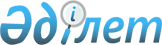 О внесении изменений в некоторые приказы Министра национальной экономики Республики КазахстанПриказ Министра национальной экономики Республики Казахстан от 14 августа 2023 года № 149. Зарегистрирован в Министерстве юстиции Республики Казахстан 18 августа 2023 года № 33305
      ПРИКАЗЫВАЮ:
      1. Утвердить прилагаемый перечень некоторых приказов Министра национальной экономики Республики Казахстан, в которые вносятся изменения.
      2. Департаменту политики управления государственными активами Министерства национальной экономики Республики Казахстан в установленном законодательством порядке обеспечить государственную регистрацию настоящего приказа в Министерстве юстиции Республики Казахстан и его размещение на интернет-ресурсе Министерства национальной экономики Республики Казахстан.
      3. Контроль за исполнением настоящего приказа возложить на курирующего вице-министра национальной экономики Республики Казахстан.
      4. Настоящий приказ вводится в действие по истечении десяти календарных дней после дня его первого официального опубликования.
      "СОГЛАСОВАН"Министерство индустриии инфраструктурного развитияРеспублики Казахстан
      "СОГЛАСОВАН"Министерство финансовРеспублики Казахстан
      "СОГЛАСОВАН"Министерство культуры и спортаРеспублики Казахстан Перечень некоторых приказов Министра национальной экономики Республики Казахстан, в которые вносятся изменения
      1. В приказе Министра национальной экономики Республики Казахстан от 16 января 2015 года № 17 "Об утверждении Правил передачи государственного имущества в доверительное управление и Типового договора доверительного управления государственным имуществом" (зарегистрирован в Реестре государственной регистрации нормативных правовых актов за № 10111):
      в Правилах передачи государственного имущества в доверительное управление, утвержденных указанным приказом:
      пункт 1 изложить в следующей редакции:
      "1. Настоящие Правила разработаны в соответствии с пунктом 3 статьи 75 Закона Республики Казахстан "О государственном имуществе" и определяют порядок передачи государственного имущества в доверительное управление, в том числе проведения тендера, заключения договоров с доверительными управляющими.
      Положения настоящих Правил не применяются на правоотношения, связанные с передачей в доверительное управление военного имущества и неиспользуемого военного имущества Вооруженных Сил, других войск и воинских формирований Республики Казахстан, физкультурно-оздоровительных и спортивных сооружений государственных организаций среднего образования, памятников истории и культуры и водохозяйственных сооружений.";
      подпункт 10) пункта 2 изложить в следующей редакции:
      "10) объект – имущественный комплекс государственного предприятия, ценные бумаги, доли участия в уставном капитале, недвижимое имущество, деньги, принадлежащие государству, а также иное государственное имущество, за исключением военного имущества и неиспользуемого военного имущества Вооруженных Сил, других войск и воинских формирований Республики Казахстан, физкультурно-оздоровительных и спортивных сооружений государственных организаций среднего образования, памятников истории и культуры и водохозяйственных сооружений;";
      пункт 29 изложить в следующей редакции:
      "29. Тендер или закрытый тендер на веб-портале реестра проводится со вторника по пятницу, за исключением выходных и праздничных дней, предусмотренных статьей 5 Закона Республики Казахстан "О праздниках в Республике Казахстан". Тендер начинается в период с 10:00 до 13:00 часов по времени города Астаны и заканчивается в день проведения тендера.";
      в Типовом договоре доверительного управления государственным имуществом, утвержденном указанным приказом:
      пункт 10.6 изложить в следующей редакции:
      "10.6. Настоящий Договор составлен в 2 (двух) экземплярах на казахском и русском языках, имеющих одинаковую юридическую силу, по одному экземпляру для каждой из Сторон.".
      2. В приказе Министра национальной экономики Республики Казахстан от 17 марта 2015 года № 212 "Об утверждении Правил передачи государственного имущества в имущественный наем (аренду)" (зарегистрирован в Реестре государственной регистрации нормативных правовых актов за № 10467):
      преамбулу изложить в следующей редакции:
      "В соответствии с пунктом 3 статьи 74 Закона Республики Казахстан "О государственном имуществе" ПРИКАЗЫВАЮ:";
      в Правилах передачи государственного имущества в имущественный наем (аренду), утвержденных указанным приказом:
      пункт 1 изложить в следующей редакции:
      "1. Настоящие Правила передачи государственного имущества в имущественный наем (аренду) (далее – Правила) разработаны в соответствии с пунктом 3 статьи 74 Закона Республики Казахстан "О государственном имуществе" (далее – Закон) и определяют порядок передачи государственного имущества в имущественный наем (аренду).
      Положения настоящих Правил не применяются на правоотношения, связанные с передачей в имущественный наем (аренду) земельных участков, жилищного фонда и имущества, закрепленного за Национальным Банком Республики Казахстан, военного имущества и неиспользуемого военного имущества Вооруженных Сил, других войск и воинских формирований Республики Казахстан, физкультурно-оздоровительных и спортивных сооружений государственных организаций среднего образования, памятников истории и культуры и водохозяйственных сооружений.";
      подпункт 6) пункта 2 изложить в следующей редакции:
      "6) объект имущественного найма (аренды) (далее – объект) – движимое и недвижимое имущество (вещи), находящиеся в государственной собственности, за исключением земельных участков, жилищного фонда и имущества, закрепленного за Национальным Банком Республики Казахстан, военного имущества и неиспользуемого военного имущества Вооруженных Сил, других войск и воинских формирований Республики Казахстан, физкультурно-оздоровительных и спортивных сооружений государственных организаций среднего образования, памятников истории и культуры и водохозяйственных сооружений.
      Деньги, ценные бумаги и имущественные права государства не являются объектом (предметом) договора имущественного найма (аренды);";
      подпункт 11) пункта 2 изложить в следующей редакции:
      "11) Национальный оператор почты – оператор почты, определяемый уполномоченным органом в области почты, созданный в организационно-правовой форме акционерного общества, контрольный пакет акций которого принадлежит национальному управляющему холдингу, на которого возложены обязательства, предусмотренные Законом Республики Казахстан "О почте";";
      пункт 3 изложить в следующей редакции:
      "3. В соответствии с пунктом 3 статьи 74 Закона республиканское имущество в имущественный наем (аренду) передает уполномоченный орган по государственному имуществу (наймодатель (арендодатель) республиканского имущества), за исключением физкультурно-оздоровительных и спортивных сооружений государственных организаций среднего образования.
      Коммунальное имущество в имущественный наем (аренду) передает местный исполнительный орган или по согласованию с собранием местного сообщества аппарат акима города районного значения, села, поселка, сельского округа (наймодатель (арендодатель) коммунального имущества), за исключением физкультурно-оздоровительных и спортивных сооружений государственных организаций среднего образования.
      В соответствии с подпунктом 1) пункта 1-3 статьи 35 Закона Республики Казахстан "О местном государственном управлении и самоуправлении в Республике Казахстан" акимы города районного значения, села, поселка, сельского округа предоставляют переданное в управление районное коммунальное имущество в имущественный наем (аренду) физическим лицам и негосударственным юридическим лицам без права последующего выкупа.";
      пункт 31 изложить в следующей редакции:
      "31. Тендер на веб-портале реестра проводится со вторника по пятницу, за исключением выходных и праздничных дней, предусмотренных Законом Республики Казахстан "О праздниках в Республике Казахстан". Тендер начинается в период с 10:00 до 13:00 часов по времени города Астаны и заканчивается в день проведения тендера.";
      приложение 5 изложить в редакции согласно приложению к настоящему перечню некоторых приказов Министра национальной экономики Республики Казахстан, в которые вносятся изменения и дополнение.
      3. В приказе Министра национальной экономики Республики Казахстан от 28 декабря 2018 года № 107 "Об утверждении перечня информационных инструментов" (зарегистрирован в Реестре государственной регистрации нормативных правовых актов за № 18117):
      преамбулу изложить в следующей редакции:
      "В соответствии с подпунктом 13-1) пункта 2 статьи 85 Предпринимательского кодекса Республики Казахстан, ПРИКАЗЫВАЮ:". Базовая ставка и размеры применяемых коэффициентов, учитывающих тип строения,
вид нежилого помещения, степень комфортности, территориальное расположение,
вид деятельности нанимателя, организационно-правовую форму нанимателя
					© 2012. РГП на ПХВ «Институт законодательства и правовой информации Республики Казахстан» Министерства юстиции Республики Казахстан
				
      Министр национальной экономикиРеспублики Казахстан

А. Куантыров
Утвержден приказом
Министр национальной экономики
Республики Казахстан
от 14 августа 2023 года № 149Приложение к приказу
Министр национальной экономики
Республики Казахстан
от 14 августа 2023 года № 149Приложение 5
к Правилам передачи
государственного имущества
в имущественный наем (аренду)
№
Базовая ставка
Базовая ставка
Административно-территориальная единица
Размер базовой ставки
1
города Астаны и Алматы
2,5 месячного расчетного показателя, установленного Законом Республики Казахстан о республиканском бюджете на соответствующий год
2
село, поселок, сельский округ, район в городе, город, район, область
1,5 месячного расчетного показателя, установленного Законом Республики Казахстан о республиканском бюджете на соответствующий год
№
Вид коэффициентов
Размер коэффициента
1
Коэффициент, учитывающий тип строения (Кт):
1
1.1 офисное
1
1
1.2 производственное
0,8
1
1.3 складское, гаражное, котельная
0,6
1
1.4 спортивные сооружения (стадионы, спортивные залы, спортивные площадки)
0,7
1
1.5. прочие строения (сооружения)
0,9
2
Коэффициент, учитывающий вид нежилого помещения (Кк)
2
2.1 отдельно стоящее строение
1
2
2.2 встроено-пристроенная часть
0,9
2
2.3 цокольная (полуподвальная) часть
0,7
2
2.4 подвальная часть
0,6
2
2.5 прочее (крыша, чердак, тамбур, мансарда, лоджия, открытые спортивные сооружения и другое)
0,7
3
Коэффициент, учитывающий степень комфортности (Кск)
3
3.1 для помещений со всеми инженерно-техническими устройствами (электрическая энергия, канализация, водоснабжение, отопление) при отсутствии каких-либо видов коммуникаций уменьшается на 0,1 за каждый вид
1,0
4
Коэффициент, учитывающий территориальное расположение (Кр):
4
4.1 для городов Астаны и Алматы
для республиканского имущества – 3; для коммунального имущества – 2
4
4.2 для административного центра области и городов Шымкент, Байконыр
2
4
4.3 для городов областного значения
1,5
4
4.4 для районного центра
1
4
4.5 поселок, село
0,5
5
Коэффициент, учитывающий вид деятельности нанимателя (Квд):
5
5.1 для расчетно-кассовых центров банков, Национального оператора почты, банкоматов, терминалов оплаты (мультикасс) (в зданиях государственных юридических лиц с ограниченным доступом применяется понижающий коэффициент - 0,5)
2,5
5
5.2 для брокерской деятельности и оказания таможенных услуг, обменных пунктов и организаций, деятельность которых связана с рынком ценных бумаг, страховых, инвестиционных компаний, нотариальных контор, адвокатских контор
3,0
5
5.3 для организации торговли, гостиничных услуг, торговых автоматов
2,5
5
5.4 для организации торговли в зданиях уголовно-исполнительной системы и общежитиях учебных заведений
1,9
5
5.5 для организации общественного питания (столовая, буфет)
1,5
5
5.6 для организации услуг в области: науки и высшего образования среднего и дополнительного образования дошкольного образования
1,1 0,9 0,8
5
5.7 для организации услуг в области здравоохранения, культуры и спорта
1,0
5
5.8 для организации услуг в сфере сотовой связи, сети интернет (размещение телекоммуникационного оборудования и другое)
5,0
5
5.9 для организации питания сотрудников, оказания бытовых услуг в зданиях государственных юридических лиц с пропускной системой (ограниченным доступом)
0,5
5
5.10 для организации общественного питания (столовая, буфет) в учебных заведениях (школах, гимназиях, лицеях, колледжах и спортивных школах) и общежитиях учебных заведений
0,5
5
5.11 для иных видов деятельности, за исключением видов деятельности, указанных в пунктах 5.1-5.10.
1,9
6
Коэффициент, учитывающий организационно-правовую форму нанимателя (Копф):
6
6.1 для субъектов малого предпринимательства для организации производственной деятельности и развития сферы услуг населению, за исключением торгово-посреднической деятельности
0,9
6
6.2 для контролируемых государством акционерных обществ (товариществ с ограниченной ответственностью)
0,8
6
6.3 для благотворительных и общественных объединений, некоммерческих организаций
0,5
6
6.4 для остальных
1,0